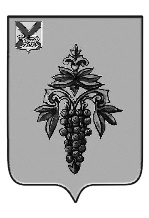 АДМИНИСТРАЦИЯ ЧУГУЕВСКОГО МУНИЦИПАЛЬНОГО РАЙОНА ПРИМОРСКОГО КРАЯ РАСПОРЯЖЕНИЕ18 января 2019 года                                  с. Чугуевка	                                             № 12-р О закреплении территорий Чугуевского муниципального района за муниципальными образовательными организациями, реализующими основные общеобразовательные программы дошкольного образованияВ соответствии с Федеральным законом от 29.12.2012 № 273-ФЗ «Об образовании в Российской Федерации» и Порядком приема на обучение по образовательным программам дошкольного образования, утвержденного приказом Министерства образования и науки РФ от 8 апреля 2014 г. N 293, руководствуясь статьёй 32 Устава Чугуевского муниципального района, 1.Закрепить за муниципальными образовательными организациями, реализующими основные общеобразовательные программы дошкольного образования территории Чугуевского муниципального района (приложение).2.Настоящее распоряжение действует с 01 февраля 2019 года до 31 января 2020 года.3. Распоряжение подлежит официальному опубликованию и размещению в сети интернет на официальном сайте администрации Чугуевского муниципального района. 4. Контроль за исполнением  настоящего  распоряжения  возложить  на начальника управления образования администрации Чугуевского муниципального района       В.С. Олег.Глава Чугуевскогомуниципального района,глава администрации                                                                        Р.Ю. Деменёв                                                                            Приложение                                                                            к распоряжению администрации                                                                            Чугуевского муниципального                                                                             района                                                                             от «18» января 2019 годаЗакрепленные территории Чугуевского муниципального района за муниципальными образовательными организациями, реализующими основные общеобразовательные программы дошкольного образования№Наименование учрежденияЗакрепленная территория1Муниципальное казенное общеобразовательное учреждение «Средняя общеобразовательная школа № 3» с.Булыга-Фадеево Чугуевского района Приморского края	Границы территории: с.Булыга-Фадеево, с. Извилинка2Муниципальное казенное общеобразовательное учреждение «Средняя общеобразовательная школа № 5» с.Шумный Чугуевского района Приморского края	Границы территории: с.Шумный, с.Антоновка 3Муниципальное казенное общеобразовательное учреждение «Средняя общеобразовательная школа № 6» с.Самарка Чугуевского района Приморского края	Границы территории: с.Самарка,   с. Саратовка, с. Лесогорье 4Муниципальное казенное общеобразовательное учреждение «Средняя общеобразовательная школа № 7» с.Новомихайловка Чугуевского района Приморского края	Границы территории: с.Новомихайловка, с.Михайловка, ст. Новочугуевка 5Муниципальное казенное общеобразовательное учреждение «Средняя общеобразовательная школа № 8» с.Уборка Чугуевского района Приморского края	Границы территории: с.Уборка, с.Павловка, с.Варпаховка 6Муниципальное казенное общеобразовательное учреждение «Средняя общеобразовательная школа № 10» с.Цветковка Чугуевского района Приморского края	Границы территории: с.Цветковка 7Муниципальное казенное общеобразовательное учреждение «Средняя общеобразовательная школа № 14» с.Ленино Чугуевского района Приморского края	Границы территории: с.Ленино 8Муниципальное казенное общеобразовательное учреждение «Средняя общеобразовательная школа № 15» с.Соколовка Чугуевского района Приморского края	Границы территории: с.Соколовка 9Муниципальное казенное общеобразовательное учреждение «Основная общеобразовательная школа № 16» с.Заветное  Чугуевского района Приморского края	Границы территории: с.Заветное, с.Окраинка 10Муниципальное казенное общеобразовательное учреждение «Основная общеобразовательная школа № 21» с.Пшеницыно Чугуевского района Приморского края	Границы территории: с.Пшеницыно 11Муниципальное казенное  дошкольное образовательное учреждение «Центр развития ребенка – детский сад № 2»            с. Чугуевка Чугуевского района Приморского краяГраницы территории: с.Чугуевка. улицы и переулки: Алексея Лапика, Кирова, Комсомольская (дома № №4 – 64;      № №1 – 71), Олега Кошевого, Сибирская (дома № №1 – 25, №№ 2-26), Кубанская, Октября, Лесная, Черёмуховая, Новая, Партизанская, Школьная, Львовская, Весенняя, 50 лет Октября (дома №№ 104 – 282; №№ 111- 229), Луговой.12Муниципальное казенное  дошкольное образовательное учреждение «Детский сад № 3 общеразвивающего вида»               с. Чугуевка Чугуевского района Приморского краяГраницы территории: с.Чугуевка, улицы и переулки: Пугачёва, Арсеньева, Кустарный, Мичурина, Строительная, Северная, Советская, Садовая, Еловая, Титова (дома №№ 40-42; №№ 51-55; №№ 60-65)13Муниципальное казенное  дошкольное образовательное учреждение «Детский сад № 4 общеразвивающего вида»               с. Чугуевка Чугуевского района Приморского краяГраницы территории: с.Чугуевка, улицы и переулки: Шоферская, Лазо, Почтовый, Набережная 1-я, Набережная 2-я, Шевченко, Приморская, Восточная, Молодёжная, Мостовой, Фадеева, Бархатная, Терешковой (дома   №№ 4-24)14Муниципальное казенное  дошкольное образовательное учреждение «Детский сад № 5 общеразвивающего вида»               с. Чугуевка Чугуевского района Приморского краяГраницы территории: с.Чугуевка, улицы и переулки: Кустарная, Чкалова, Титова (исключая дома №№ 40-42, №№ 51-55, №№ 60-65), Зелёный,  Терешковой (исключая дома №№ 4-24), 50 лет Октября (дома №№  2-102;  №№  1д – 109)15Муниципальное казенное  дошкольное образовательное учреждение «Детский сад № 16»   с. Березовка Чугуевский района Приморского краяГраницы территории: с.Березовка16Муниципальное казенное  дошкольное образовательное учреждение «Детский сад № 20 общеразвивающего вида»               с. Чугуевка Чугуевского района Приморского краяГраницы территории: с.Чугуевка, улицы и переулки: Чапаева, Всеволода Сибирцева, Трудовая, Луцкого, Банивура, Пржевальского, Светлая, Мира, Пионерская, Сибирская (дома №№ 28-42; №№ 27 – 51), Заводская, Заречная, Горный, Береговая, Далекий, Комсомольская (дома №№ 66-106; №№ 73-118), 50 лет Октября (дома №№ 284-370; №№  231-337), Первомайский17Муниципальное казенное  дошкольное образовательное учреждение «Детский сад № 21» с. Архиповка Чугуевского района Приморского краяГраницы территории: с. Верхняя Бреевка, с. Медвежий Кут,              с. Архиповка, с. Ясное,                    с. Тополевый18Муниципальное казенное дошкольное образовательное учреждение «Детский сад № 29»   с. Кокшаровка Чугуевского района Приморского краяГраницы территории: с.Кокшаровка, с.Полыниха19Муниципальное казенное  дошкольное образовательное учреждение «Детский сад № 33»   с. Каменка Чугуевского района Приморского краяГраницы территории: с.Каменка, с.Заметное20Муниципальное казенное  дошкольное образовательное учреждение «Детский сад № 34»   с. Изюбриный Чугуевского района Приморского краяГраницы территории: с.Изюбриный21Муниципальное казенное  дошкольное образовательное учреждение «Центр развития ребенка - детский сад № 37»          с. Чугуевка Чугуевского района Приморского краяГраницы территории: с.Чугуевка, улицы и переулки: Комарова, Ломоносова, Рабочая, Высокая, Магистральная, Дзержинского